Определите строчку, где все глаголы являются исключениями:А) рисовать, смотреть, гнать, читать.В) гнать, держать, дышать, зватьС) смотреть, видеть, зависеть, вертеть2. К какому спряжению относятся глаголы – исключения на –ать, -еть?А) I спряжениюВ)  II спряжению3. Выбрать глагол с гласной «е» в личном окончании глагола:А) держ.шьВ) гон.шьС) рису.шь4. Выбрать глагол с гласной «и» в личном окончании глагола:А) дыш.шь В) зна.шьС) игра.шь3. Сколько глаголов – исключений на –ать, -еть?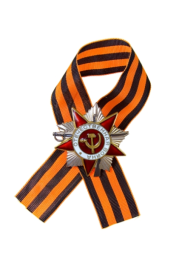 А) 10В) 12С) 11	D) 9Определите строчку, где все глаголы являются исключениями:А) рисовать, смотреть, гнать, читать.В) гнать, держать, дышать, зватьС) смотреть, видеть, зависеть, вертеть2. К какому спряжению относятся глаголы – исключения на –ать, -еть?А)  I спряжениюВ) II спряжению3. Выбрать глагол с гласной «е» в личном окончании глагола:А) держ.шьВ) гон.шьС) рису.шь4. Выбрать глагол с гласной «и» в личном окончании глагола:А) дыш.шь В) зна.шьС) игра.шь3. Сколько глаголов – исключений на –ать, -еть?А) 10В) 12С) 11	D) 9